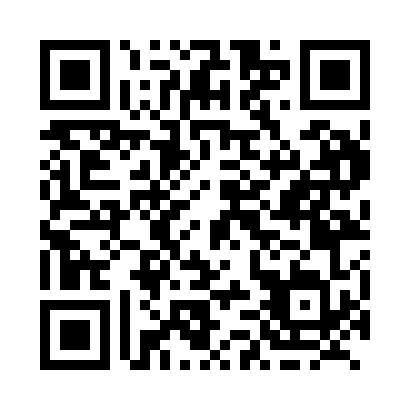 Prayer times for Amaranth, Manitoba, CanadaWed 1 May 2024 - Fri 31 May 2024High Latitude Method: Angle Based RulePrayer Calculation Method: Islamic Society of North AmericaAsar Calculation Method: HanafiPrayer times provided by https://www.salahtimes.comDateDayFajrSunriseDhuhrAsrMaghribIsha1Wed4:166:081:326:398:5610:502Thu4:136:071:326:398:5810:523Fri4:106:051:326:409:0010:554Sat4:076:031:326:419:0110:575Sun4:056:011:326:429:0311:006Mon4:026:001:326:439:0411:027Tue3:595:581:316:449:0611:058Wed3:575:561:316:459:0711:089Thu3:545:551:316:469:0911:1010Fri3:515:531:316:479:1011:1311Sat3:495:521:316:489:1211:1612Sun3:465:501:316:499:1311:1813Mon3:435:491:316:509:1511:2114Tue3:405:471:316:509:1611:2415Wed3:395:461:316:519:1811:2516Thu3:385:441:316:529:1911:2517Fri3:375:431:316:539:2011:2618Sat3:375:421:316:549:2211:2719Sun3:365:401:316:559:2311:2820Mon3:365:391:326:559:2511:2821Tue3:355:381:326:569:2611:2922Wed3:345:371:326:579:2711:3023Thu3:345:361:326:589:2811:3024Fri3:335:351:326:589:3011:3125Sat3:335:341:326:599:3111:3226Sun3:325:331:327:009:3211:3227Mon3:325:321:327:019:3311:3328Tue3:325:311:327:019:3511:3429Wed3:315:301:327:029:3611:3430Thu3:315:291:337:039:3711:3531Fri3:315:281:337:039:3811:35